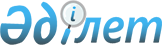 О ратификации Соглашения о создании зоны свободной торговлиПостановление Веpховного Совета Республики Казахстан от 10 ноябpя 1994 года. Прекратило действие Законом Республики Казахстан от 25 октября 2012 года № 46-V.
      См.  Закон РК от 30 декабря 1999 г. N 14 "О ратификации 
      протокола о внесении изменений и дополнений в Соглашение 
      о создании зоны свободной торговли от 15 апреля 1994 г." 
      Верховный Совет Республики Казахстан постановляет: 
      Соглашение о создании зоны свободной торговли, подписанное главами государств Азербайджанской Республики, Республики Армения, Республики Беларусь, Республики Грузия, Республики Казахстан, Кыргызской Республики, Республики Молдова, Российской Федерации, Республики Таджикистан, Туркменистана, Республики Узбекистан и Украины в г. Москве 15 апреля 1994 года, ратифицировать.  Соглашение * 
о создании зоны свободной торговли
      Сноска. Соглашение прекратило действие Законом РК от 25.10.2012 № 46-V.
					© 2012. РГП на ПХВ «Институт законодательства и правовой информации Республики Казахстан» Министерства юстиции Республики Казахстан
				
      ПредседательВерховного СоветаРеспублики Казахстан
